Pictures for elicitingNames of 7 wonders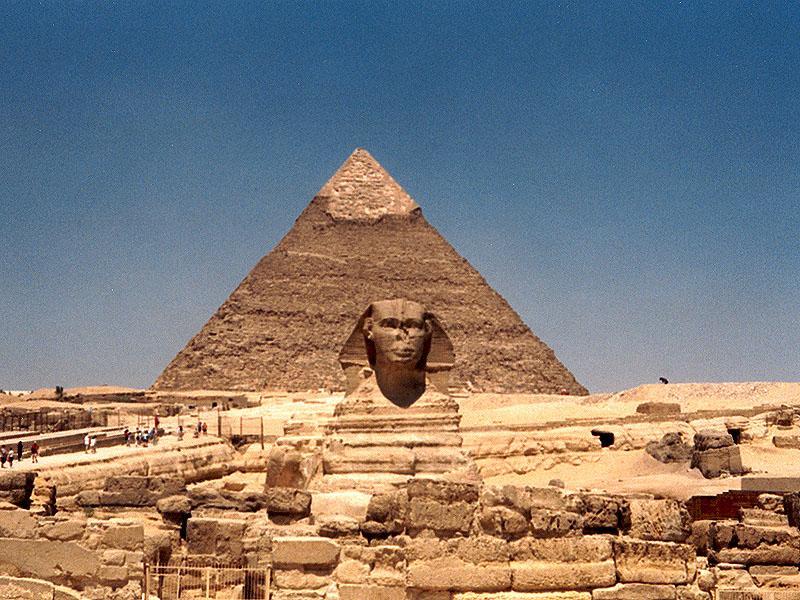 New seven wonders of the worldBrochure of PhuketInformation of 7 wonders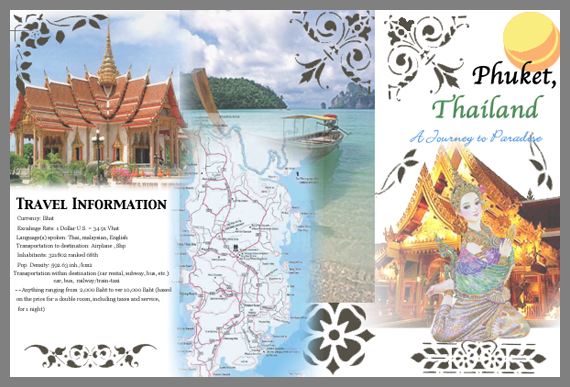 ArticleNew Seven Wonders of the WorldIn 2007, a new list of ‘world wonders’ was compiled by public vote. Now officially known as the ‘New Seven Wonders of the World’, they replace the wondrous structures originally listed by the ancient Greeks, of which only one, the Great Pyramid of Egypt, remains today.If it is your dream to see all of the Seven Wonders, it is clearly going to take some planning, as you will be travelling to China, Peru, India, Italy, Brazil, Jordan, and Mexico. As this is not something you can do over a weekend, the first thing you must do is work out how much holiday time you have available. If you have a realistic amount of time, you could choose to make a ‘round-the-Wonders’ trip out of it, but you could also devise a longer term plan, maybe choosing one or two Wonders to visit each year.The next thing you must do is research the best time of year to travel to each destination. For example, the best time to visit Petra is early in the year, from January to May, as these are the coolest months. If you intend to walk the Inca Trail to Machu Picchu, the best months are May and June, as they are in the dry season. The summer months can be uncomfortably hot in India, so a visit to the Taj Mahal is best planned between October and March. The coolest months of May through to October are the low season months in Rio de Janeiro and, although you may get rained on, the cost of your trip can be lowered significantly. Interestingly, August is the peak month for tourism in Rome, but it’s also the month in which most locals ‘escape’ the city. This means that the spring or autumn months are best if you’re hoping for a truly authentic Italian experience.The next consideration is the order in which you wish to visit the Wonders. In the case of Machu Picchu, there are restrictions on the number of people who can travel and camp on the Inca Trail at any one time, so, if you intend to join an organized trip, booking a long way in advance becomes essential to secure a place. The accessibility of each location will also have a bearing on the amount of time needed to make the most of your trip. For example, you can fly directly to Rio de Janeiro and go straight to the statue of Christ Redeemer on the day you arrive, but you can’t fly directly to Petra, so additional transportation times must be factored into your overall holiday schedule.Once you know where you want to go, when you want to go, and how long you want to go for, all that’s left to do is to book your ticket and make any other you travel arrangements needed, such as accommodation if you’re travelling independently. The more information you have about where you’re going before you go, the more enjoyable your trip is likely to be. So, read up on your destination on the eGuide Travel website and learn from the experiences of those who have been there, done that, and got the t-shirt before you!Scramble word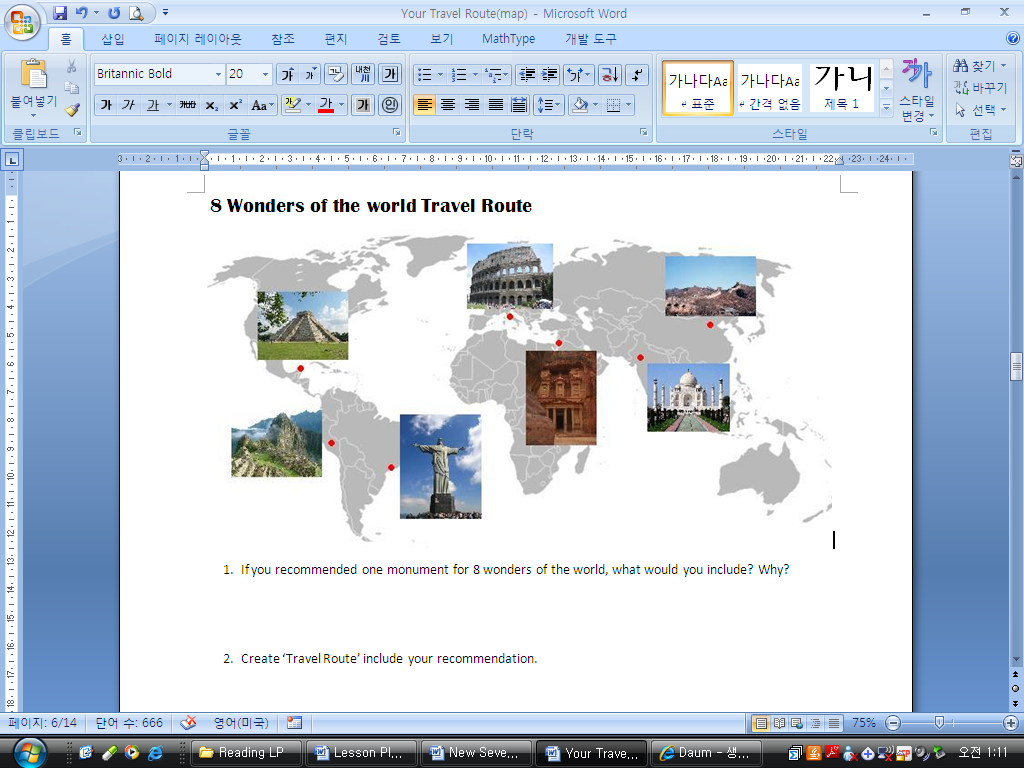 serodwnwonders Listening   Speaking   █ Reading    Grammar   WritingTopic:  The New Seven Wonders of the WorldInstructor:JinyLevel:Upper-intermediateStudents:5Length:30 MinutesMaterials:Picture of PyramidName of wondersCards of seven wonders (2 copies)Brochure of PhuketInformation of 7 wondersArticle for seven wonders (5 copies)8 Wonders of the world Travel Route worksheet (5 copies)Scramble word (serodwn)White board, board markers & tapeAims:Main Aim: Students will improve reading skills by having students practice the reading the article about “New Seven Wonders of the World”.Second Aims: Students will know the Seven Wonders of the World by having students matching the name & picture, making questions and creating travel route. Personal Aim:I want to adjust my speaking pace and improve my ICQs/CCQs delivery.Language Skills:Speaking: Students will practice their speaking skill by talking about their own travel brochure and recommending a monument. Reading: Students will practice their reading skill by reading the article and information of wonders.Listening: Students will practice their listening skill by classmates’ speech about their own travel brochure and recommending a monument.Writing: Students will practice their writing skill by writing creating questions about article.Language Systems:Phonology: sounds of words in the article (ex. ancient [|eɪnʃənt])Lexis: meaning of words in the article (ex. wonder: very surprising and unexpected)Grammar: None to discussFunction: to give guide line for travel, information, advertisement Discourse: discussion in whole classAssumptions:Students already know:how the class is set up and run (there will be a pair of each table)the teacher’s style of teaching and the pace of the coursemost students know to make sentenceAnticipated Problems and Solutions:References:https://www.google.co.kr/imghp?hl=ko&tab=wihttp://www.eguidetravel.com/articles/seven-wonders-of-the-world/http://streetride-sevenwonders.blogspot.kr/p/home.htmlReferences:https://www.google.co.kr/imghp?hl=ko&tab=wihttp://www.eguidetravel.com/articles/seven-wonders-of-the-world/http://streetride-sevenwonders.blogspot.kr/p/home.htmlReferences:https://www.google.co.kr/imghp?hl=ko&tab=wihttp://www.eguidetravel.com/articles/seven-wonders-of-the-world/http://streetride-sevenwonders.blogspot.kr/p/home.htmlReferences:https://www.google.co.kr/imghp?hl=ko&tab=wihttp://www.eguidetravel.com/articles/seven-wonders-of-the-world/http://streetride-sevenwonders.blogspot.kr/p/home.htmlLead-InLead-InLead-InLead-InMaterials: NoneMaterials: NoneMaterials: NoneMaterials: NoneTimeSet UpStudent ActivityTeacher Talk1 minWhole ClassSharing students’ hobbyHello everyone. What are you doing when you have time?Have you ever been to South America?Pre-ActivityPre-ActivityPre-ActivityPre-ActivityMaterials: Picture of Pyramid, Name of wonders, Cards of seven wondersMaterials: Picture of Pyramid, Name of wonders, Cards of seven wondersMaterials: Picture of Pyramid, Name of wonders, Cards of seven wondersMaterials: Picture of Pyramid, Name of wonders, Cards of seven wondersTimeSet UpStudent ActivityTeacher Talk2 min3min4minWhole ClassWhole ClassGroupSeeing the picture and guessing what that is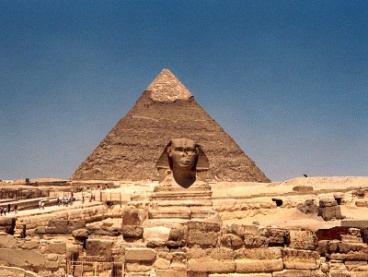 Reading the name of wonders 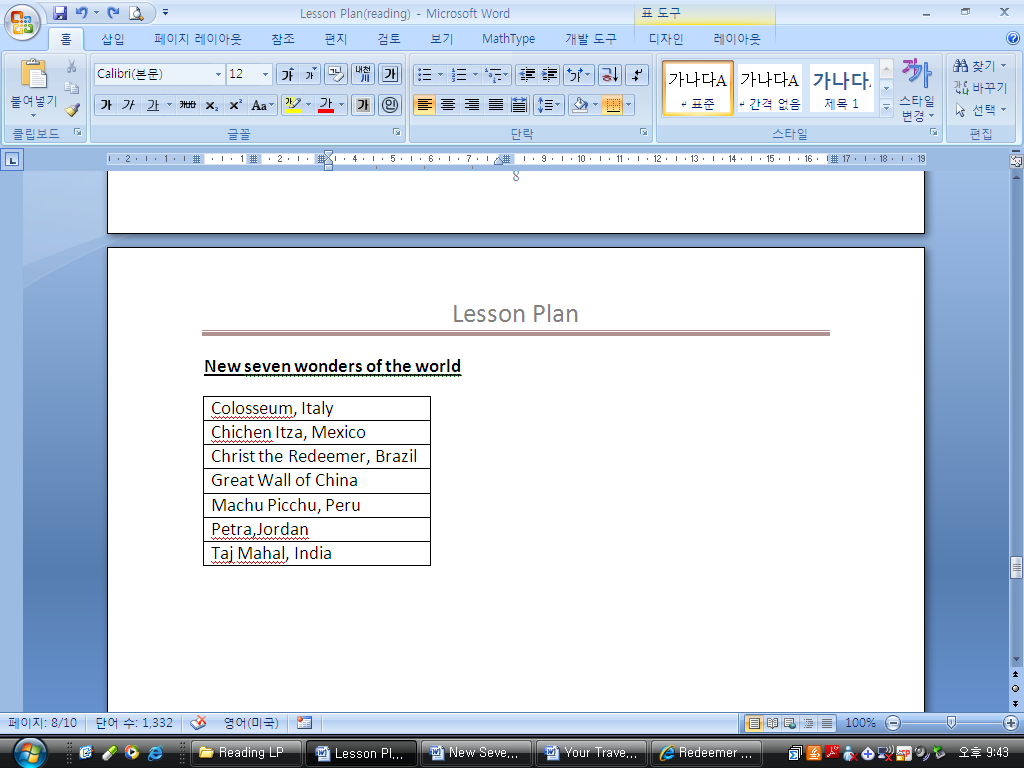 Matching name and picture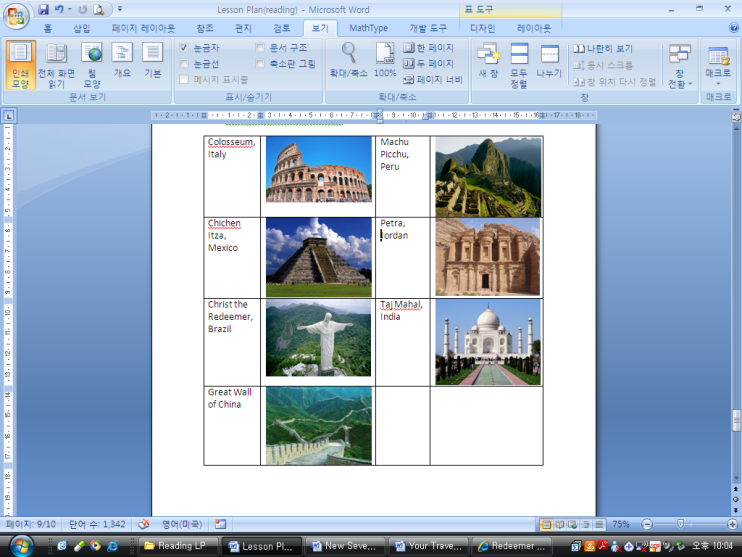 1. GuessingElicitingI have a picture. Can you guess what this is?Right! This is The Great Pyramid of Giza. Where is the Great Pyramid located?Yes!! In Egypt.What can we call something that people are very surprising and unexpected?The word starts with “w”.Yes. Wonder.CCQCan we call wonders to common things? (no)Can we call wonders something amazing? (yes) 2. The new seven wonders of the worldInstruction(Showing the name of wonders)Could you read this word one by one?(Post the words on the board)What should we call these seven monuments?Hint…how many monuments of these?And what can we call amazing things?Yes. These are “ The seven wonders of the world”(Write down on the board)Grouping Could you tell me “seven”, “wonders”?All of seven move this side.All of wonders move this side.I’ll give you the name of wonders and pictures. Just match the name and the picture of the wonders with your group for 2 minutes. Don’t stop when I give you the cards. Please wait until I say “Go”.ICQWhat are you doing to do?How many minutes do you have?Do you work in group or individually?Can you start when I give you paper?Can you start when I say begin?(Time warning)Times up!(Ask the name to each group and check the answer)Main ActivityMain ActivityMain ActivityMain ActivityMaterials: Article for seven wonders, Brochure of Phuket, Information of 7 wondersMaterials: Article for seven wonders, Brochure of Phuket, Information of 7 wondersMaterials: Article for seven wonders, Brochure of Phuket, Information of 7 wondersMaterials: Article for seven wonders, Brochure of Phuket, Information of 7 wondersTimeSet UpStudent ActivityTeacher Talk6min6minWhole ClassWhole ClassCreating brochure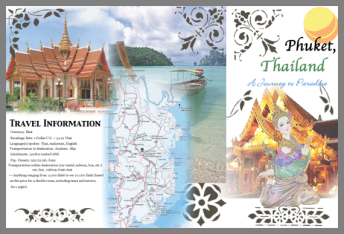 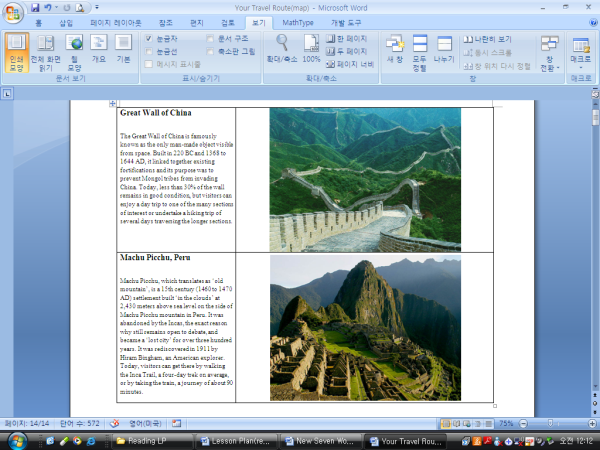 Reading the article and Making questions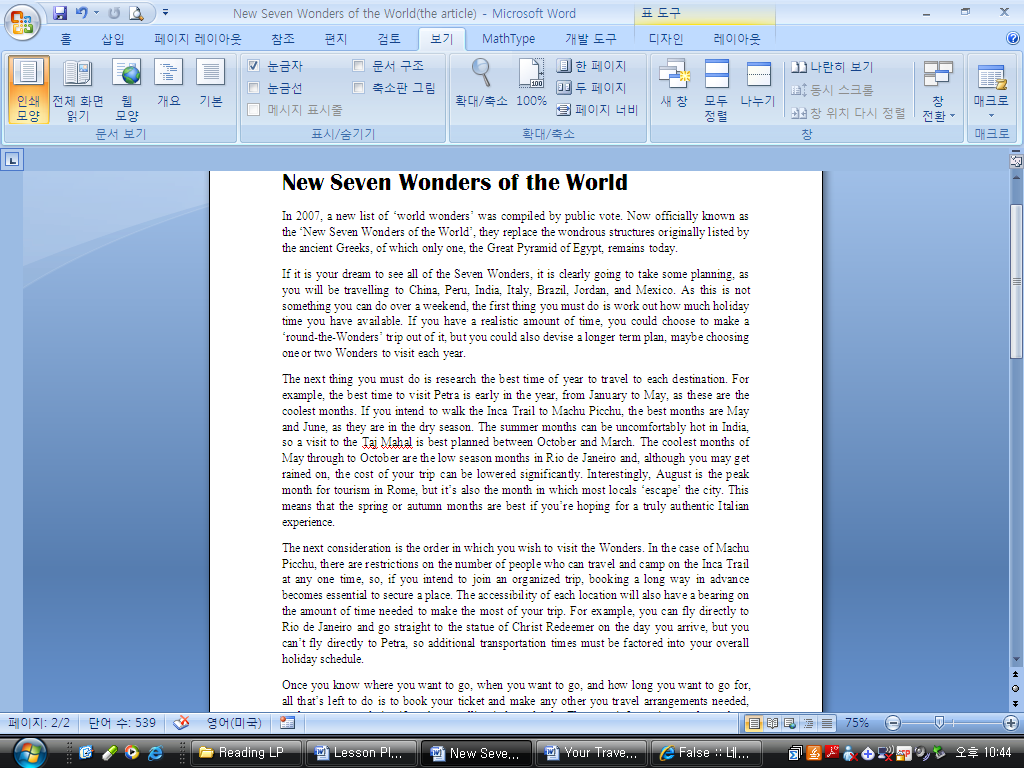 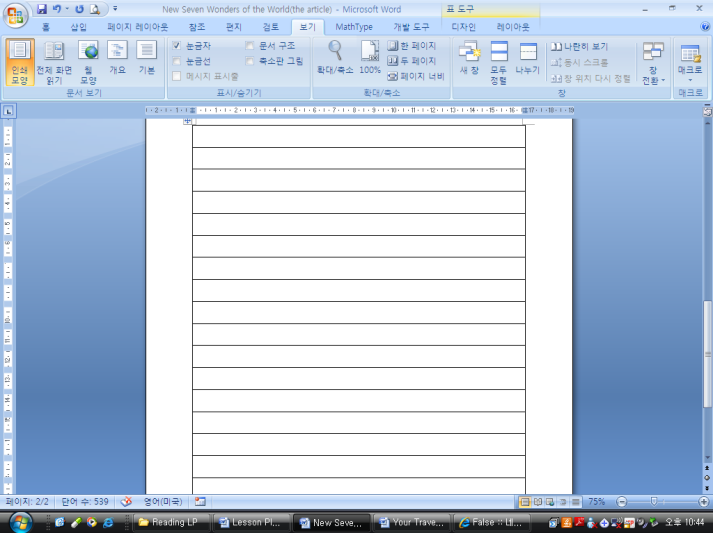 1. Create brochureInstructionWhen we visit to travel agency, we can see the paper like this introducing some place. Now I’ll give you information about 7 wonders. Create the brochure for 3 minutes individually.For example, this is my brochure about Taj Mahal.Don’t start when I give you some paper. Please wait until I say begin.ICQWhat are you doing to do?How many minutes do you have?Can you start when I give you paper?Can you start when I say begin?Choose one paper. Start.(Time warning)Times up!!(Share)2. Reading the article and making questionsInstructionI’ll give you an article. Read the article and make 2 questions about article individually for 4 minutes.Don’t start when I give you some paper. Please wait until I say begin.ICQWhat are you doing to do?How many minutes do you have?Can you start when I give you paper?Can you start when I say begin?OK. Begin.(Time warning)Times up!!OK. Put your questions in this cup. And choose one and answer.(Doing one by one)Post ActivityPost ActivityPost ActivityPost ActivityMaterials: 8 Wonders of the world Travel Route worksheet, scramble wordMaterials: 8 Wonders of the world Travel Route worksheet, scramble wordMaterials: 8 Wonders of the world Travel Route worksheet, scramble wordMaterials: 8 Wonders of the world Travel Route worksheet, scramble wordTimeSet UpStudent ActivityTeacher Talk7min1minWhole ClassRecommending a monument and creating travel route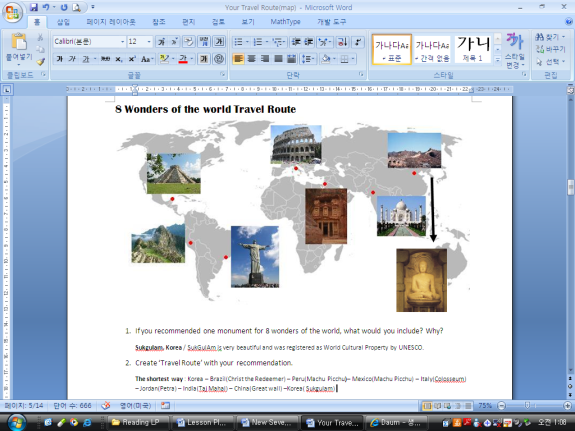 Finding the answerUnscrambling 1. Create ‘Travel Route’InstructionI’ll give you worksheet. You can see the locations of the 7 wonders. Just imagine. If you had power to choose one place for 8 wonders, which place would you recommend?In my case, I would recommend “Sukgulam in Kyoungju, Korea”. Because SukGulAm is very beautiful and was registered as World Cultural Property by UNESCO.Second question is “Create ‘Travel Route’ with your recommendation.” My theme is the shortest way to travel. So the route is “Korea – Brazil(Christ the Redeemer) – Peru(Machu Picchu)– Mexico(Machu Picchu) – Italy(Colosseum) – Jordan(Petra) – India(Taj Mahal) – China(Great wall) –Korea( Sukgulam)”I’ll give you 2 min for this work sheet. Work individual. Don’t start until when I say begin. ICQWhat are you doing to do?How many minutes do you have?Can you start when I give you paper?Can you start when I say begin?OK. Begin.(Time warning)Times up!!(Share students’ opinions)2. Conclude lessonError Correction SlotOK. I didn’t find any mistake.I have a scramble word.(Show them scramble word & correct word)OK. Do you have any question?If you don’t have it, I’ll close my micro-teaching.Thank you very much for enjoying this class. Colosseum, Italy Chichen Itza, Mexico Christ the Redeemer, Brazil Great Wall of China Machu Picchu, Peru Petra, Jordan Taj Mahal, India Colosseum, Italy 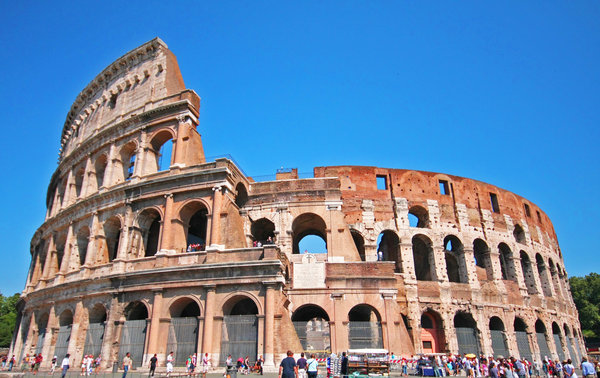 Machu Picchu, Peru 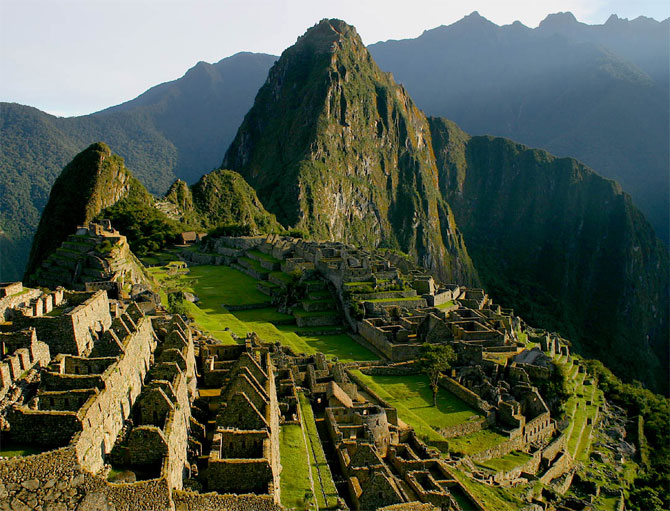 Chichen Itza, Mexico 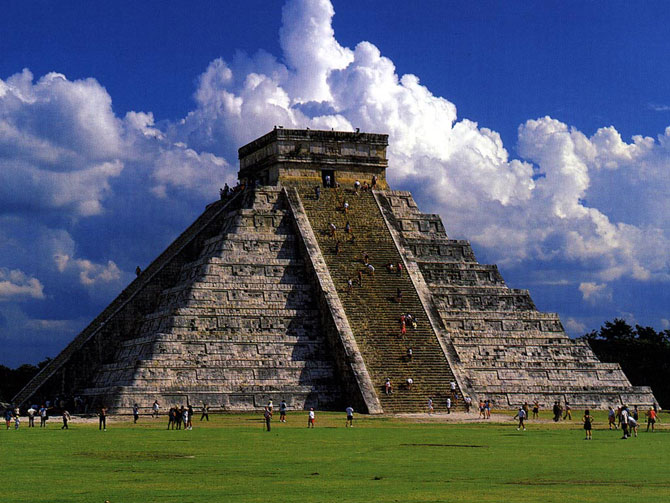 Petra, Jordan 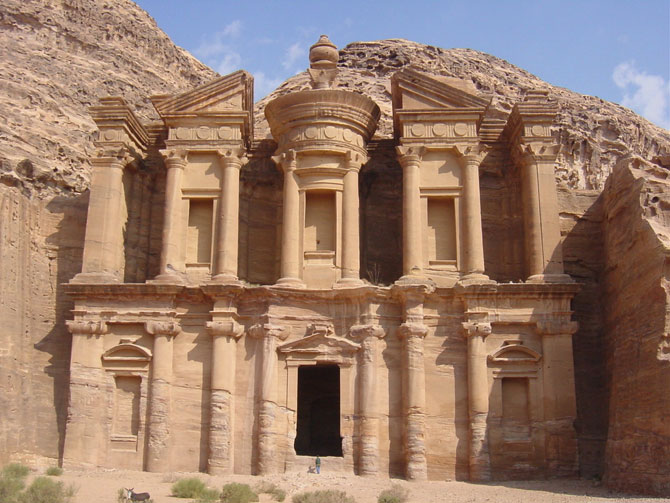 Christ the Redeemer, Brazil 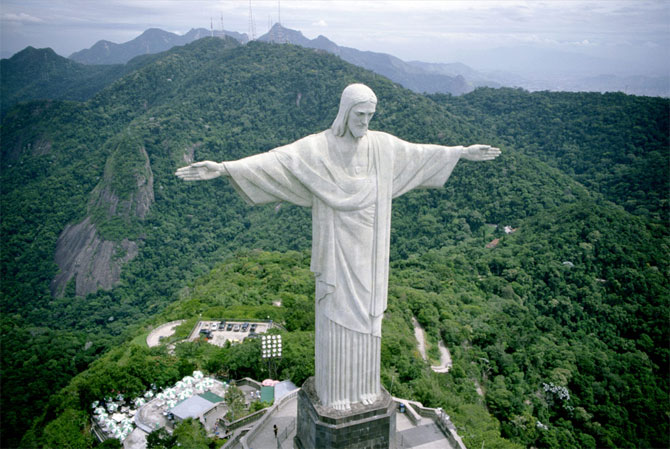 Taj Mahal, India 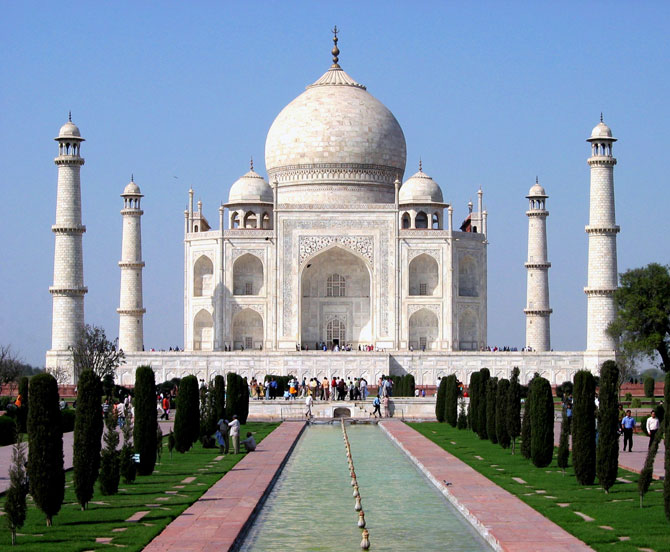 Great Wall of China 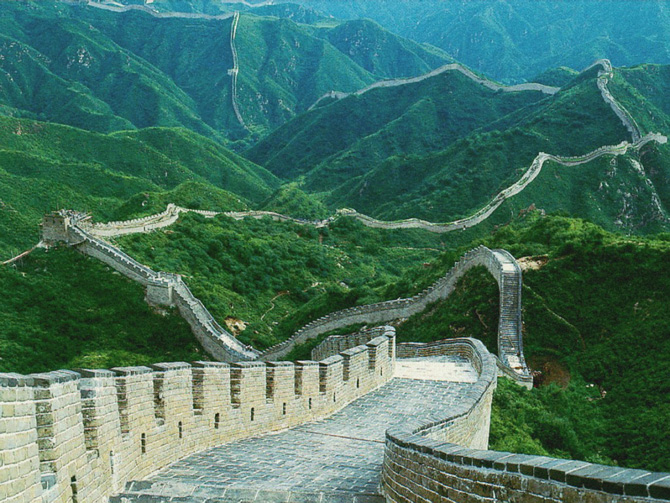 Great Wall of China
The Great Wall of China is famously known as the only man-made object visible from space. Built in 220 BC and 1368 to 1644 AD, it linked together existing fortifications and its purpose was to prevent Mongol tribes from invading China. Today, less than 30% of the wall remains in good condition, but visitors can enjoy a day trip to one of the many sections of interest or undertake a hiking trip of several days traversing the longer sections.Machu Picchu, Peru
Machu Picchu, which translates as ‘old mountain’, is a 15th century (1460 to 1470 AD) settlement built ‘in the clouds’ at 2,430 meters above sea level on the side of Machu Picchu mountain in Peru. It was abandoned by the Incas, the exact reason why still remains open to debate, and became a ‘lost city’ for over three hundred years. It was rediscovered in 1911 by Hiram Bingham, an American explorer. Today, visitors can get there by walking the Inca Trail, a four-day trek on average, or by taking the train, a journey of about 90 minutes.Taj Mahal, India
Built in 1630 AD as a mausoleum to honor the memory of the wife of the fifth Muslim Mongol emperor, Shah Jahan, the white marble Taj Mahal is considered to be a perfect example of Muslim art in India. Visitors can learn about the history of the building, with an inexpensive audio tour available in five languages.Colsseum, ItalyBuilt in the centre of Rome as a celebration of all things Roman and the glory of the Roman Empire in general, the design of the Roman Colosseum (70 to 82 AD) is one that is still used today in the building of modern sports arenas all around the world. Although now in ruins, it is still possible to get a sense of the amphitheatre experience, and to imagine yourself as one of the 55,000 spectators who would have been entertained there.Christ Redeemer, BrazilPerhaps one of the world’s most recognizable monuments, the statue of Jesus, officially titled Christ Redeemer, stands 38 meters tall and looks over Rio de Janeiro from the Corcovado mountain. It was finally completed in 1931 after five years of building and it has since become a symbol of the welcoming warmth of the Brazilian people themselves.Petra, JordanOn the edge of the Arabian Desert, Petra (9 BC to 40 AD) provides an impressive example of Middle Eastern culture. As the capital of the Nabataean empire, visitors to Petra today can see the remaining tunnel constructions and water chambers that demonstrate why the Nabataean people earned a reputation as ‘masters of water technology’.Chichén Itzá, Mexico
The pyramid at Chichén Itzá, built before 800 AD, was the last Mayan temple to be built in the political and economic centre of the Mayan civilization. Structures such as the pyramid of Kukulkan, the Temple of Chac Mool, The Hall of the Thousand Pillars and the Playing Field of the Prisoners can all still be seen today.